ПРОФЕССИОНАЛЬНЫЙ СОЮЗ РАБОТНИКОВ НАРОДНОГО ОБРАЗОВАНИЯ И НАУКИ РОССИЙСКОЙ ФЕДЕРАЦИИ (ОБЩЕРОССИЙСКИЙ ПРОФСОЮЗ ОБРАЗОВАНИЯ)БЕЛГОРОДСКАЯ РЕГИОНАЛЬНАЯ ОРГАНИЗАЦИЯ     АЛЕКСЕЕВСКАЯ ТЕРРИТОРИАЛЬНАЯ ОРГАНИЗАЦИЯпервичная профсоюзная организациямуниципального БЮДЖЕТНОГО общеобразовательного учреждения «АФАНАСЬЕВСКАЯ среднЯЯ общеобразовательнАЯшколА» АлексеевСКОГО ГОРОДСКОГО ОКРУГАП Л А Нмероприятий первичной профсоюзной организации МБОУ «Афанасьевская СОШ» в рамках проведения Года памяти и славы в Российской Федерациис. Афанасьевка, 2020 годПлан мероприятий первичной профсоюзной организации МБОУ «Афанасьевская СОШ» в рамках проведения Года памяти и славы в Российской Федерации разработан в соответствии с постановлением Областного комитета Профсоюза № 1 от 26 декабря 2019 года   «Об участии Общероссийского Профсоюза образования в организации и проведении «Года памяти и славы», постановлением президиума Алексеевской территориальной организации профсоюза № 4 от 10 января 2020 года.Мероприятия в рамках проведения Года памяти и славы в Российской Федерации в 2020 году * Примечание.В плане возможны изменения и дополнения.Мероприятия могут дополняться   первичной  организацией МБОУ «Афанасьевская СОШ».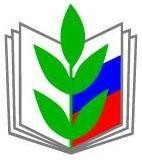 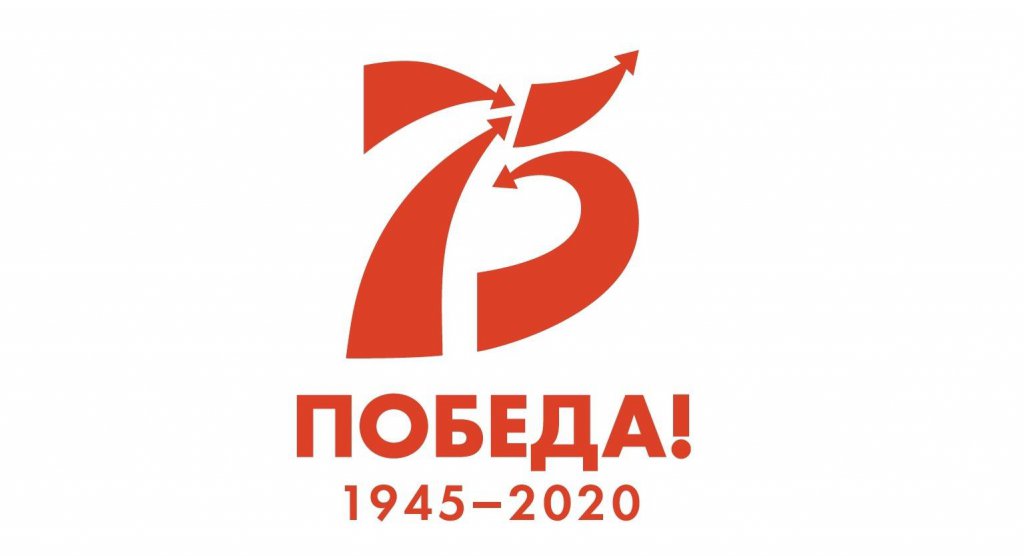 Утверждён на заседаниипрофсоюзного комитета            протокол № 8 от 08 января .№№п/пМероприятияОтветственныеСроки1.Участие в мероприятии, посвященном освобождению с. Афанасьевка от немецко-фашистских захватчиковЖилина Н.М.,председатель ППО,Шаталова Е.Н., председатель комиссии по пенсионным вопросам и работе с ветеранамиянварь 2020 года2.Участие во Всероссийском конкурсе «Профсоюзный репортёр» по теме «Год памяти и славы»,посвящённом 75-летию Победы в Великой Отечественной войнеЖилина Н.М.,председатель ППОпо плану работыЦентрального Совета Профсоюза3.Участие в  III областном конкурсе художественного творчества педагогов«Поклонимся великим тем годам!», посвящённом75-летию Победы вВеликой Отечественной войне (совместно сУправлением образования)  Жилина Н.М.,председатель ППО, Есакова И.В., председатель организационно-массовой комиссиимарт – апрель 2020 года4.Участие в фотоконкурсе Белгородской региональной организации Профсоюза«Профсоюзный фотофакт» (в рамках Медиа-конкурса ФНПР имен радиожурналиста Я.С. Смирнова),направление работы«30-летие ОбщероссийскогоПрофсоюза образования»Жилина Н.М.,председатель ППОапрель – ноябрь 2020 года4.Участие в акциях,митингах, проводимых Белгородским областнымобъединением организаций профсоюзов, Белгородской региональной организацией Профсоюза, Координационным советом организаций профсоюзов Алексеевского городского округа:- в мероприятиях в рамках Года памяти и славы в Российской Федерации, посвящённых 75-летию Победы в Великой Отечественной войне;Жилина Н.М.,председатель ППО,члены ППОапрель – май 2020 года, весь период- во Всероссийскойпатриотической акции«Бессмертный полк»;9 мая2020 года- в акции «Волна памяти» (возложение цветов и венков к Вечному огню, памятникам и обелискам)9 мая2020 года,5.Подготовка и размещениеЖилина Н.М.,председатель ППО,Есакова И.В., председатель организационно-массовой комиссии, Шевченко Н.Н., председатель ИКвесь периодматериалов, посвящённыхмероприятиям первичной профсоюзной организации МБОУ «Афанасьевская СОШ»  в рамках Года памяти иславы в Российской Федерации, на сайт МБОУ «Афанасьевская СОШ»,Жилина Н.М.,председатель ППО,Есакова И.В., председатель организационно-массовой комиссии, Шевченко Н.Н., председатель ИКматериалов, посвящённыхмероприятиям первичной профсоюзной организации МБОУ «Афанасьевская СОШ»  в рамках Года памяти иславы в Российской Федерации, на сайт МБОУ «Афанасьевская СОШ»,Жилина Н.М.,председатель ППО,Есакова И.В., председатель организационно-массовой комиссии, Шевченко Н.Н., председатель ИКматериалов, посвящённыхмероприятиям первичной профсоюзной организации МБОУ «Афанасьевская СОШ»  в рамках Года памяти иславы в Российской Федерации, на сайт МБОУ «Афанасьевская СОШ»,Жилина Н.М.,председатель ППО,Есакова И.В., председатель организационно-массовой комиссии, Шевченко Н.Н., председатель ИКматериалов, посвящённыхмероприятиям первичной профсоюзной организации МБОУ «Афанасьевская СОШ»  в рамках Года памяти иславы в Российской Федерации, на сайт МБОУ «Афанасьевская СОШ»,Жилина Н.М.,председатель ППО,Есакова И.В., председатель организационно-массовой комиссии, Шевченко Н.Н., председатель ИКматериалов, посвящённыхмероприятиям первичной профсоюзной организации МБОУ «Афанасьевская СОШ»  в рамках Года памяти иславы в Российской Федерации, на сайт МБОУ «Афанасьевская СОШ»,Жилина Н.М.,председатель ППО,Есакова И.В., председатель организационно-массовой комиссии, Шевченко Н.Н., председатель ИКматериалов, посвящённыхмероприятиям первичной профсоюзной организации МБОУ «Афанасьевская СОШ»  в рамках Года памяти иславы в Российской Федерации, на сайт МБОУ «Афанасьевская СОШ»,Жилина Н.М.,председатель ППО,Есакова И.В., председатель организационно-массовой комиссии, Шевченко Н.Н., председатель ИКматериалов, посвящённыхмероприятиям первичной профсоюзной организации МБОУ «Афанасьевская СОШ»  в рамках Года памяти иславы в Российской Федерации, на сайт МБОУ «Афанасьевская СОШ»,Жилина Н.М.,председатель ППО,Есакова И.В., председатель организационно-массовой комиссии, Шевченко Н.Н., председатель ИКв группы «Профсоюзобразования Белгородской области» в социальныхсетях: «ВКонтакте»,«Facebook»,«Одноклассники.ru», «Мой мир» и другие группы, в газету белгородскихпрофсоюзов «Единство», в газету «Общероссийского Профсоюза образования«Мой Профсоюз», местную газету «Заря»